Задания 17–20 представляют собой мини-тест, включающий фрагмент источника и четыре вопроса-задания на его анализ и интерпретацию. Первые два вопроса-задания (17, 18) оцениваются от 0 до 2 баллов, два последующих (19, 20) – от 0 до 3 баллов. Таким образом, за полное правильное выполнение мини-теста с текстовым фрагментом экзаменуемый может получить 10 баллов.При выполнении заданий 17 – 20 важно:1) Внимательно прочитать задание.2) Обратить внимание на то, что и в каком количестве нужно назвать. 3) Записать ответ. Если вы можете ответить только на часть задания, обязательно запишите ответ, не выходя за рамки вопроса. Запомните, что элементы ответа могут быть даны в виде цитаты из текста, а также близких по смыслу формулировках.Участие в труде 14—15-летних подростков является результатом снижения уровня жизни населения. Чем ниже семейный доход, тем в большей степени семья заинтересована в трудовой деятельности подростка. Именно семья в данном случае может стимулировать прекращение образования и выход на рынок труда неквалифицированного работника. Трудовые перспективы молодого человека в данном случае неблагоприятны: существует реальная опасность навсегда закрепиться в сфере неквалифицированного, как правило, физического труда, что чревато люмпенизацией работника, переходом его в маргинальные слои общества. Эпизодическое участие 14—15-летних подростков в трудовой деятельности, не сопровождающееся прекращением получения образования (например, в период летних школьных каникул), может оцениваться как положительное явление, отвечающее интересам подростка и общества. В данном случае речь идёт о начальных этапах адаптации к трудовой деятельности, о выработке стереотипа трудового поведения в рыночной среде.Осознанное формирование материальных стимулов к труду отмечается у 16—17-летних молодых людей. Это связано с расширением объёма их материальных и духовных потребностей, а также продолжающимся процессом социализации. В этом же возрасте происходит активный поиск и выбор вида будущей профессиональной деятельности. Процесс получения профессиональных знаний, умений и навыков наиболее интенсивно протекает в группе 18—20-летних. Конкретные сроки профессионального обучения могут, безусловно, варьироваться в зависимости от специфики жизненных условий молодого человека, выбора им вида и формы получения образования. Поэтому по ряду поведенческих характеристик эта группа примыкает к группе 21—24-летних. В этих рамках большинство молодёжи заканчивает профессиональное обучение и стремится уже не к эпизодической, а к постоянной занятости.Среди характеристик трудовой деятельности на первый план выдвигаются гарантии занятости, возможности профессионального развития и должностного роста. Поэтому молодые люди стремятся и к получению дополнительных умений и навыков. Именно в возрасте 21—24 лет большинство молодых людей испытывают так называемый «шок от реальности», связанный с тем, что их идеальные представления о будущей трудовой деятельности вступают в противоречие с реальной обстановкой на рабочем месте. На этот же возраст приходится и период начального этапа карьеры, характеризующийся вхождением в организацию, нахождением своего места в ней.(Г. Г. Руденко, А. Р. Савелов)Какие четыре группы молодёжи, участвующие в труде, выделили авторы? Используя содержание текста, назовите основную причину, побуждающую каждую группу к трудовой деятельности. (Всего укажите четыре группы и побудительную причину каждой из них).В правильном ответе должны быть названы группы и побудительные причины каждой из них, например:1) 14—15-летние подростки — необходимость помощи семье;2) 16—17-летние молодые люди — расширение объёма потребностей, профессиональное самоопределение;3) 18—20-летние молодые люди — потребности профессионального образования;4) 21—24-летние молодые люди — стремление к постоянной занятости, карьерному росту.Используя обществоведческие знания, объясните смысл понятия «труд».(В объяснении смысла / определении понятия должно быть указано не менее двух существенных признаков. Объяснение/определение может быть дано в одном или нескольких распространённых предложениях.)Труд — вид деятельности, направленный по получение практически значимого результата, продукта.Как авторы характеризуют «шок от реальности», переживаемый работниками в возрасте 21—24 лет? Используя знания обществоведческого курса и факты общественной жизни, назовите три причины такого состояния молодых работников.Правильный ответ должен содержать следующие элементы:1) авторская характеристика, например:— «шок от реальности» — это ситуация, когда «идеальные представления молодёжи о будущей трудовой деятельности вступают в противоречие с реальной обстановкой на рабочем месте».Авторская характеристика может быть приведена в иной, близкой по смыслу форме.2) причины, например:— высокие физические, интеллектуальные и эмоциональные нагрузки;— трудности вхождения в сложившуюся систему взаимодействия в трудовом коллективе;— несовпадение самооценки и уровня притязаний с реальными возможностями молодого человека;— конкуренция с более опытными сотрудниками; — интенсивный процесс социализации.Могут быть приведены иные причины.Существует мнение, что государство и общество должны принимать специальные меры содействия в трудоустройстве подростков и молодёжи. С опорой на знания обществоведческого курса, факты общественной жизни и личный социальный опыт, приведите три аргумента в обоснование этого мнения.Могут быть приведены следующие аргументы:1) подростки и молодёжь ещё не вполне конкурентоспособны, не обладают необходимыми трудовыми навыками, и им надо помочь приобрести трудовой опыт;2) общество и государство заинтересованы в воспитании у подростков и молодёжи позитивного отношения к труду;3) трудовая занятость подростков и молодёжи в некоторой степени сокращает масштабы девиантного и делинквентного поведения этих социальных групп.Могут быть приведены иные обоснованные аргументы.На графике изображено изменение ситуации на потребительском рынке легковых автомобилей в стране Z. Кривая предложения переместилась из положения S в положение S1 при неизменном спросе D. (На графике P – цена товара; Q – количество товара).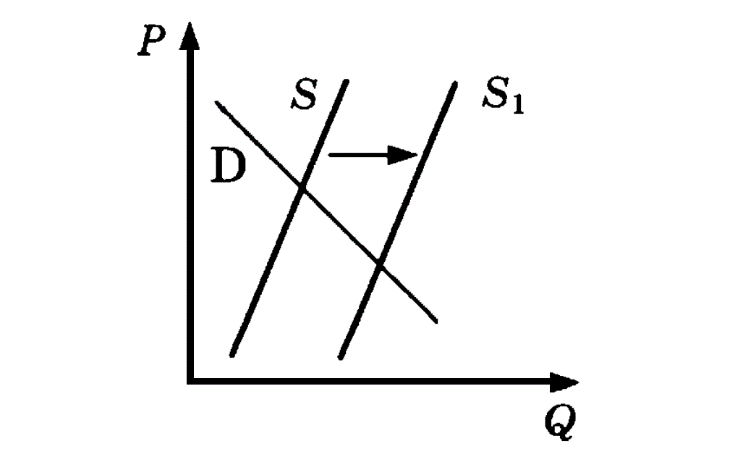 Как изменилась равновесная цена?Что могло вызвать изменение предложения? Укажите любое одно обстоятельство (фактор) и объясните его влияние на предложение. (Объяснение должно быть дано применительно к рынку, указанному в тексте задания.)Как изменятся спрос и равновесная цена на данном рынке, если вырастут доходы населения при прочих равных условиях?В правильном ответе должны быть следующие элементы:1) ответ на первый вопрос: равновесная цена уменьшилась;2) ответ на второй вопрос (одно обстоятельство (фактор) с объяснением влияния), например: благодаря внедрению новых высокопроизводительных технологий сократилось время производства одного автомобиля, что позволило увеличить количество произведённых автомобилей;(Может быть названо и объяснено другое обстоятельство / другой фактор.)Засчитывается только объяснение, данное применительно к рынку, указанному в тексте задания.Ответ на второй вопрос засчитывается только при правильном указании обстоятельства/фактора и объяснения).3) ответ на третий вопрос: рост доходов населения приведёт к увеличению спроса и увеличению равновесной цены.(Ответ на третий вопрос засчитывается только при правильном указании изменения спроса и равновесной цены.)Элементы ответа могут быть представлены в других формулировках.В государстве Z происходит широкое внедрение инновационных технологий в различные области жизни, активно развиваются наукоёмкие и ресурсосберегающие производства, постоянно возрастает роль науки и образования в жизни общества.В ходе социологических опросов было установлено, что в стране Z в период с 2015 по 2019 г. ежегодно на 15% росла доля учащихся школ, воспользовавшихся правом выбора наиболее удобной формы обучения в соответствии со своими целями и интересами. Школьники и их родители отмечают общую ориентированность системы образования на развитие и становление отношений взаимного уважения учащихся и педагогов, сохранение и укрепление здоровья учеников.Социологические опросы показали, что в стране Z преобладают семьи демократического типа.Государство Z включает в себя восемь территориальных единиц, не обладающих политической самостоятельностью. Законодательную власть осуществляет парламент, а всенародно избираемый глава государства формирует правительство и возглавляет исполнительную власть.К какому типу относится общество Z? Какую тенденцию развития образования иллюстрируют приведённые данные? Что характеризует семью демократического типа? (Приведите любые две характеристики.) Какой факт из условия задачи позволяет сделать вывод, что Z — унитарное государство?1. К обществам постиндустриального / информационного типа.2. Гуманизация образования.3. Семью демократического типа характеризует:— муж и жена обладают в семье равными статусами (являются равноправными партнёрами);— все виды домашних работ выполняются супругами взаимозаменяемо (нет чёткого распределения домашних обязанностей по гендерному признаку);— решения по семейным вопросам принимаются совместно.4. Государство Z включает в себя восемь территориальных единиц, не обладающих политической самостоятельностью.Конституция Российской Федерации провозглашает Россию социальным государством. На основе положений Конституции Российской Федерации приведите три подтверждения этой характеристики.(Каждое подтверждение должно быть сформулировано как распространённое предложение с опорой на конкретное положение Конституции Российской Федерации. Обратите внимание на то, что правильное выполнение задания не требует указания в ответе номеров соответствующих статей Конституции и дословного воспроизведения их содержания.)1) в Конституции Российской Федерации утверждается, что политика государства направлена на создание условий, обеспечивающих достойную жизнь и свободное развитие человека;2) в Конституции устанавливается гарантированный минимальный размер оплаты труда;3) в Конституции закреплён принцип обеспечения государственной поддержки семьи, материнства, отцовства и детства, инвалидов и пожилых граждан.Используя обществоведческие знания, составьте сложный план, позволяющий раскрыть по существу тему «Гражданин как субъект политики». План должен содержать не менее трёх пунктов, из которых два или более детализированы в подпунктах.1. Субъекты политической деятельности:а) политические лидеры и элиты;б) политические партии и общественно-политические организации;в) граждане.2. Политические права и свободы граждан:а) избирательные права;б) свобода слова и доступ к необходимой информации;в) свобода ассоциаций;г) участие в мирных митингах, шествиях и т.п.3. Избирательное право граждан:а) активное;б) пассивное.4. Формы политического участия граждан:а) членство в политической организации;б) участие в политических действиях;в) обращение в органы государственной власти и др.5. Обязанности гражданина.Отсутствие 2 и 4 пунктов плана в данной или близкой по смыслу формулировке не позволит раскрыть содержание этой темы по существу.Обоснуйте необходимость активного политического участия граждан в демократическом обществе. (Обоснование может быть дано в одном или нескольких распространённых предложениях.) Какие политические права появляются у граждан РФ по достижении ими 18 лет? (Назовите любые три права.) Для каждого из них приведите по одному примеру, иллюстрирующему реализацию данного права. (Каждый пример должен быть сформулирован развёрнуто. В совокупности примеры должны иллюстрировать три различных права.)Политическое участие граждан в жизни государства позволяет сформировать органы власти, отвечающие интересам большинства населения, а кроме того и контролировать действия власти в межэлекторальный период. Политическая апатия, в свою очередь, может создать условия для захвата власти отдельной политической силой или лидером.1) право на участие в митингах, демонстрациях (В Екатеринбурге несколько тысяч жителей приняли участие в митинге против строительства храма в сквере, где они прогуливались и отдыхали).2) право на участие в деятельности политических партий (Егор вступил в ряды партии «Яблоко», которая выступает за минимизацию вмешательства государства в экономику, приоритет прав и свобод граждан, он регулярно участвует в съездах партии, агитирует других граждане за поддержку деятельности партии, разработал и внес несколько предложений для включения в программу партии).3) Право избирать и быть избранным (Иванов Иван в 2018 году принял участие в выборах Президента РФ, отдав свой голос за В.Ф. Жириновского).